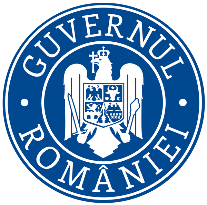            Ministerul Mediului, Apelor și PădurilorAgenţia Naţională pentru Protecţia MediuluiDECIZIE INIȚIALĂproiect 24 NOIEMBRIE 2022	Urmare a notificării depusă de OCOLUL SILVIC SOMEȘ-ȚIBLEȘ, cu sediul în orașul Năsăud, str. Grănicerilor, nr. 14, et. 1, județul Bistriţa-Năsăud, privind prima versiune a planului: Amenajament silvic U.P. II Salva pe raza comunelor Maieru și Rebrișoara, judeţul Bistriţa-Năsăud, înregistrată la Agenţia pentru Protecţia Mediului Bistriţa-Năsăud sub nr. 12154/20.10.2022, cu ultima completare la nr. 13055/15.11.2022, în baza: 	- H.G. nr. 1000/2012 privind reorganizarea şi funcţionarea Agenţiei Naţionale pentru Protecţia Mediului şi a instituţiilor publice aflate în subordinea acesteia;	- O.U.G. nr. 195/2005 privind protecţia mediului, aprobată cu modificări prin Legea nr. 265/2006, cu modificările şi completările ulterioare;	- H.G. nr. 1076/2004 privind stabilirea procedurii de realizare a evaluării de mediu pentru planuri şi programe;O.U.G. nr. 57/2007 privind regimul ariilor naturale protejate, conservarea habitatelor naturale, a florei şi faunei sălbatice, aprobată cu modificări prin Legea nr. 49/2011, cu modificările şi completările ulterioare;Ordinul MMAP nr. 46/2016 - instituirea regimului de arie naturală protejată şi declararea siturilor de importanţă comunitară ca parte integrantă a reţelei ecologice europene Natura 2000 în România;Ordinul M.M.P. nr. 19/2010 pentru aprobarea Ghidului metodologic privind evaluarea adecvată a efectelor potențiale ale planurilor sau proiectelor asupra ariilor naturale protejate de interes comunitar, modificat prin Ordinul M.M.A.P. nr. 262/2020 pentru modificarea Ghidului metodologic privind evaluarea adecvată a efectelor potențiale ale planurilor sau proiectelor asupra ariilor naturale protejate de interes comunitar;Circulara Ministerului Mediului, Apelor și Pădurilor nr. 20162/C.A./10.04.2020 privind angajamentele României ca urmarea a scrisorii de punere în întârziere – Cauza nr. 2020/2033,AGENȚIA PENTRU PROTECȚIA MEDIULUI BISTRIȚA-NĂSĂUD,	- urmare a consultării titularului planului, a autorității de sănătate publică și a autorităților interesate de efectele implementării planului în cadrul ședinței Comitetului Special Constituit din 23.11.2022,  	- în urma parcurgerii etapei de încadrare conform H.G. nr. 1076/2004 privind stabilirea procedurii de realizare a evaluării de mediu pentru planuri şi programe, 	- în conformitate cu prevederile art. 5, alin. 3, litera a) și a Anexei 1 – Criterii pentru determinarea efectelor semnificative potențiale asupra mediului din H.G. nr. 1076/2004 privind stabilirea procedurii de realizare a evaluării de mediu pentru planuri şi programe, 	- urmare a informării publicului prin anunţuri repetate şi în lipsa oricărui comentariu din partea publicului, decide:Amenajament silvic U.P. II Salva pe raza comunelor Maieru și Rebrișoara, judeţul Bistriţa-Năsăud, titular: OCOLUL SILVIC SOMEȘ-ȚIBLEȘ, cu sediul în orașul Năsăud, str. Grănicerilor, nr. 14, et. 1, judeţul Bistriţa-Năsăud, necesită evaluare de mediu, necesită evaluare adecvată urmând a fi supus procedurii de adoptare cu aviz de mediu.Motivele care au stat la baza luării deciziei etapei de încadrare sunt:- amenajamentul silvic propus intră sub incidenţa art. 28 al OUG nr. 57/2007 privind regimul ariilor naturale protejate, conservarea habitatelor naturale, a florei şi faunei sălbatice, cu modificările şi completările ulterioare, aprobată prin Legea nr. 49/2011, cu modificările și completăriile ulterioare fiind amplasat integral pe raza Parcului Național Munții Rodnei și a Siturilor Natura 2000 ROSCI0125 Munții Rodnei și ROSPA0085 Munții Rodnei;- adresa APNMR nr. 2637/MP/14.11.2022 privind amenajamentul silvic al fondului forestier proprietate publică a comunei Salva, UP II Salva care este amplasat integral pe raza Parcului Național Munții Rodnei și a Siturilor Natura 2000 ROSCI0125 Munții Rodnei și ROSPA0085 Munții Rodnei.Prezentare generală a amenajamentului silvic:Fondul forestier proprietate publică și privată aparținând comunei Salva, a fost constituit într-o singură unitate de producție la amenajarea anterioară. Amenajamentul silvic UP Salva a expirat la data de 31.12.2021. Între timp, UP (UP II Salva) a fost constituit prin înglobarea tuturor ariilor protejate ce se suprapun peste fondul forestier al Comunei Salva.Din punct de vedere administrativ fondul forestier se află pe raza comunelor Maieru și Rebrișoara, iar serviciile silvice sunt asigurate de către Ocolul Silvic Someș-Țibleș.Suprafața fondului forestier proprietate publică a comunei Salva, județul Bistrița-Năsăud, organizat în U.P II Salva este de 1798,80 ha.- zonarea funcţională: fondul forestier din UP II Salva, a fost încadrat integral în grupa I funcţională, păduri cu funcţii speciale de protecţie  1786,25 ha.1.2A – Arboretele situate pe stâncării, pe grohotișuri și pe terenuri cu eroziune în adâncime și pe terenuri cu înclinarea mai mare de 30 grade pe substrate de fliș (facies marnos, marno-argilos și argilos), nisipuri, pietrișuri și loess (T II) – 445,80 ha;1.2C – Arboretele/benzile de pădure din jurul golurilor alpine (T II) – 91,25 ha; 1.5H – Arboretele constituite ca rezervații seminologice (T II) – 62,00 ha;1.6B – Arboretele din parcurile naționale incluse prin planurile de management, în zona de protecție integrală – Parcul Național Munții Rodnei (T I) – 332,95 ha;1.6C – Arboretele din parcurile naționale din zona de conservare durabilă constituite din primul rând de parcele limitrofe zonei de protecție strictă/integrală – Parcul Național Munții Rodnei (T II) – 97,25 ha;1.6D – Arboretele incluse prin planurile de management în zona de conservare durabilă a parcurilor naționale, cu excepția celor incluse în categoria 1.6C – Parcul Național Munții Rodnei (T III) – 757,00.- bazele de amenajare: 		- regimul: codru regulat;		- compozitia ţel: corespunzătoare tipului natural fundamental de pădure pentru arboretele exploatabile şi compoziţia-țel la exploatabilitate pentru celelalte arborete;		- tratamente: tăieri progresive;		- exploatabilitatea: 101 ani – de protecție pentru arboretele încadrate în grupa I funcțională pentru care se reglementează procesul de producție;		- ciclu: 110 ani.- subunităţi de gospodărire: SUP A – codru regulat (734,65 ha), SUP E – ocrotire integrală (330,25 ha), SUP K – rezervații de semințe (62,00 ha) și SUP M – conservare deosebită (634,30 ha).- structura arboretelor (compoziţia, consistenţa şi clasele de vârstă):       - compoziţia: 70MO 17FA 7BR 3PAM 1FR 1SAC 1LA	- consistenţa: 0,78- lucrări:	- asigurarea regenerării naturale: 273,02 ha (din vechiul amenajament);	- împăduriri: 149,89 ha (din vechiul amenajament);	- îngrijirea culturilor tinere: 164,06 ha (din vechiul amenajament);	- curăţiri: 210,55 ha, cu un volum de extras de 1611 m3;	- rărituri: 1035,49 ha, cu un volum de extras de 26838 m3;	- tăieri de regenerare: 165,20 ha, 22790 m3, din care:						- tăieri progresive: - 165,20 ha, 22790 m3;	- tăieri de igienă: 170,40 ha, cu un volum de extras de 1351 m3;	- tăieri de conservare: 293,10 ha, 10514 m3.	Prin amenajament nu sunt propuse realizarea de drumuri forestiere noi și nu se stabilește cadrul pentru realizarea proiectelor care sunt prevăzute în anexele nr. 1 și 2 din Directiva EIA, respectiv Legea 292/2018 privind evaluarea impactului asupra proiectelor pubice și private asupra mediului.Repartiţia pe grupe, subgrupe şi categorii funcţionale:Repartiţia pe tipuri de categorii funcţionale şi ţeluri de gospodărire:		Arborete încadrate în tipul I de categorie funcţională, cu o suprafață de 332,95 ha, categoria 1.6B este interzisă orice intervenție silvică, arboretele fiind supuse regimului de ocrotire integrală.Pentru arboretele din tipul II de categorie funcțională au fost propuse curățiri, rărituri și tăieri de igienă, care au fost tratate în cadrul lucrărilor de îngrijire și conducere a arboretelor. Au fost propuse lucrări speciale de conservare pe o suprafață de 29,31 ha/an, cu un volum propus de extras de 1051 mc/an.	Pe lângă aceste lucrări, în scopul păstrării şi asigurării continuităţii şi îmbunătăţirii funcţiilor de protecţie a acestor arborete, se impun luate şi următoarele măsuri:	- combaterea bolilor şi dăunătorilor;	- interzicerea păşunatului pe toată perioada anului.				Subunităţii de producţie sau protecţie constituite:Posibilitatea pe tratamente, suprafeţe şi specii:Tratamentul tăierilor progresive are ca scop principal declanşarea şi apoi dezvoltarea pe suprafeţe cât mai mari (minim 70%) a regenerării naturale a speciilor autohtone valoroase (Br, Fa, Mo, Pam). Tăierile se vor executa repetat, în medie trei-patru tăieri pe o perioadă de regenerare de 25-30 ani, la intervale variabile în funcţie de anii de fructificaţie şi gradul de instalare şi dezvoltare a seminţişului. Aplicarea tratamentului constă în deschiderea de ochiuri de regenerare la primele tăieri de însămânţare, amplasate ca număr şi mărime potrivit instrucţiunilor silvice în vigoare, ochiuri care vor fi lărgite la următoarele tăieri (tăieri de punere în lumină a seminţişului instalat), până la racordarea totală a ochiurilor (ultima tăiere) când regenerarea naturală va ocupa minim 70% din suprafaţă. Intensitatea tăierilor, alegerea semincerilor şi a arborilor de extras, precum şi gradul de diminuare a consistenţei arboretelor se vor face, de asemenea, cu respectarea instrucţiunilor silvice.				Produsele secundare:Lucrări speciale de conservare au fost prevăzute a se executa pe 332,95 ha, urmând a se recolta un volum de 7842 mc (784 mc/an).		     Posibilitatea de produse pricipale se va recolta din următoarele unități amenajistice: 36 C, 37 D, 38 B, 52 E, 86 D, 87 D, 100 A, 104 B, 105 E, 106 B, 107 A, 108 A, 108 D, 108 E, 109 A, 110 A, 110 D, 110 E, 111 B, 112 C, 113 A.				Degajări s-au propus în arboretele din u.a. : 47 E, 48 A, 51 B, 98 B.				Curățiri s-au propus în arboretele din u. a. : 36 A, 36 D, 37 B, F, 47 E, 48 A, 50 E, 54 B, 50 B, D, 53 C, 83 A, 85 C, 86 C, 89 B, 90 C, 91 B, 97 C, 98 B, 100 B, C, 102 B, 103 B, C, D, 105 A, 107 C, D, 108 C, 109 C, D, 110 C.				Rărituri s-au propus în arboretele din u.a. : 36 A, B, 37 B, C, E, F, H, 38 A, 39 A, 47 B, C, 48 B, C, D, 49 A, C, 50 A, B, C, D, E, F, 51 C, 52 C, 53 C, 79 A, B, 80 A, 81 A, 82 A, 83 A, C, 84 B, 86 A, 87 A, B, C, 89 D, E, 90 A, 91 A, 92 A, B, 93 B, C, 94 A, 97 A, B, 104 A, 105 B, C, D, 106 A, C, 107 B, D, 108 B, C, 109 B, C, 110 B, 111A, 112 A.				Lucrări de conservare s-au propus în arboretele din u.a. : 51 A, 52 A, 53 A, 53 B, 80 B, 80 C, 81 B, 81 C, 82 B, 83 B, 85 A, 85 B, 86 B, 88, 89 A, 89 C, 90 B, 93 A, 95 B, 112 B, 113 B.Conform Anexei 1 a H.G. nr. 1076/2004 pentru planuri, criteriile pentru determinarea efectelor semnificative potenţiale asupra mediului sunt:1. Caracteristicile planurilor şi programelor cu privire, în special, la: a) gradul în care planul sau programul creează un cadru pentru proiecte şi alte activităţi viitoare fie în ceea ce priveşte amplasamentul, natura, mărimea şi condiţiile de Amenajamentul silvic al fondului forestier nu prevede:- realizarea de drumuri forestiere noi;însă prevede:utilizarea, stocarea, transportul, manipularea de substanțe, materiale, deșeuri solide, noxe care ar putea afecta speciile sau habitatele din ariile naturale protejate peste care se suprapune în totalitateefectuarea unor activități care să determine deteriorarea sau pierderea unor habitate sau specii de interes comunitar.b) gradul în care planul sau programul influenţează alte planuri şi programe, inclusiv pe cele în care se integrează sau care derivă din ele:- planul propus poate conduce la posibilitatea apariţiei de efecte semnificative asupra mediului și ar putea afecta speciile sau habitatele din ariile naturale protejate peste care se suprapune în proporție de 100%; - nu au fost identificate alte planuri sau programe care să fie integrate sau care să derive din planul supus evaluării;c) relevanţa planului sau programului în/pentru integrarea consideraţiilor de mediu, mai ales din perspectiva promovării dezvoltării durabile;- amenajamentul propus poate afecta conservarea, protecția și îmbunătățirea calității mediului, inclusiv conservarea habitatelor naturale și a speciilor; d) problemele de mediu relevante pentru plan sau program; - fondul forestier este amplasat integral pe raza Parcului Național Munții Rodnei și a Siturilor Natura 2000 ROSCI0125 Munții Rodnei și ROSPA0085 Munții Rodnei;e) relevanţa planului sau programului pentru implementarea legislaţiei naţionale şi comunitare de mediu (de exemplu, planurile şi programele legate de gospodărirea deşeurilor sau de gospodărirea apelor):S-au luat în considerare:- Legea nr. 46/2008 - Codul Silvic, cu modificările și completările ulterioare (modificată şi completată prin: O.U.G. nr. 193/2008 - aprobată prin Legea nr. 193 din 2009 și publicată în M. Of. nr. 365/01.06.2009, O.U.G. nr. 16/2010, Legea nr. 54/2010, Legea nr. 95/2010, completată prin Legea nr. 156/2010, publicată în M.Of. nr. 496 din 19.07.2010, modificat prin Legea nr. 60/2012);-Ordinul Ministrului Mediului şi Pădurilor nr. 1540/03.06.2011 pentru aprobarea Instrucţiunilor privind termenele, modalităţile şi perioadele de colectare, scoatere şi transport al materialului lemnos;-Ordinul MMAP nr. 46/2016 - instituirea regimului de arie naturală protejată şi declararea siturilor de importanţă comunitară ca parte integrantă a reţelei ecologice europene Natura 2000 în România;-O.U.G. nr. 57/20.06.2007 privind regimul ariilor naturale protejate, conservarea habitatelor naturale a florei şi faunei sălbatice, aprobată cu modificări şi completări prin Legea nr. 49/2011. 2. Caracteristicile efectelor şi ale zonei posibil a fi afectate cu privire, în special, la: a) probabilitatea, durata, frecvenţa şi reversibilitatea efectelor: Amenajamentul silvic propune lucrări silvice pentru următorii 10 ani, care au ca scop:     - gestionarea durabilă a pădurii,     - creșterea capacității de protecție a pădurii, inclusiv ameliorarea rapidă a deficiențelor constatate la întocmirea amenajamentului silvic analizat.Având în vedere suprafața mare care se suprapune cu arii naturale protejate, lucrările prevăzute și prezența habitatelor și speciilor de interes comunitar în zona amplasamentului, este posibil ca planul să poată avea un impact semnificativ asupra integrității ariile naturale protejate. b) natura cumulativă a efectelor; - planul poate genera efecte cumulative;c)natura transfrontieră a efectelor; - nu este cazul;d) riscul pentru sănătatea umană sau pentru mediu (de exemplu, datorită accidentelor);- planul nu constituie un risc pentru sănătate dar  pot să apară posibile efecte asupra mediului de ex. prin intensificarea traficului auto; e) mărimea şi spaţialitatea efectelor (zona geografică şi mărimea populaţiei potenţial afectate);- lucrările silvice sunt propuse pe suprafețe limitate de teren, eșalonate pe 10 ani, în cadrul amplasamentului de  1798,80 ha; f) valoarea şi vulnerabilitatea arealului posibil a fi afectat, date de: - amenajamentul silvic este amplasat integral pe raza Parcului Național Munții Rodnei și a Siturilor Natura 2000 ROSCI0125 Munții Rodnei și ROSPA0085 Munții Rodnei (i) caracteristicile naturale speciale sau patrimoniul cultural;- nu este cazul.(ii) depăşirea standardelor sau a valorilor limită de calitate a mediului;- nu este cazul. (iii) folosirea terenului în mod intensiv; - nu este cazul. g) efectele asupra zonelor sau peisajelor care au un statut de protejare recunoscut pe plan naţional, comunitar sau internaţional.- amenajamentul silvic este amplasat integral pe raza Parcului Național Munții Rodnei și a Siturilor Natura 2000 ROSCI0125 Munții Rodnei și ROSPA0085 Munții Rodnei		În concluzie, având în vedere că:1. Întregul amenajament UP II Salva se suprapune cu aria naturală protejată Parcul Național Munții Rodnei și Siturile Natura 2000 ROSCI0125 Munții Rodnei și ROSPA0085 Munții Rodnei și zona studiată în cadrul amenajamentului menţionat intră sub incidenţa art. 28 din Legea nr. 49/2011 pentru modificarea O.U.G. nr. 57/2007 privind regimul ariilor naturale protejate, conservarea habitatelor naturale, a florei şi faunei sălbatice;2. În urma analizării documentației depuse, din analiza listei de control privind evaluarea adecvată și având în vedere cele menționate mai sus, rezultă că planul propus necesită efectuarea evaluării adecvate și a evaluării de mediu, prin elaborarea studiului de evaluare adecvată și a raportului de mediu;3. Adresa APNMR nr. 2637/MP/14.11.2022 privind amenajamentul silvic al fondului forestier proprietate publică a comunei Salva, UP II Salva.		În conformitate cu H.G. nr. 1076/2004, art. 11 şi luând în considerare criteriile pentru determinarea efectelor semnificative potenţiale asupra mediului prevăzute în Anexa 1, planul  necesită evaluare de mediu şi evaluare adecvată.Informarea şi participarea publicului la procedura de evaluare de mediu/procedura de evaluare adecvată: Anunțuri publice privind depunerea notificării apărute ziarul Răsunetul din 13.10.2022 și din 18.10.2022;Anunț public privind depunerea notificării apărut pe site-ul APM Bistrița-Năsăud la 20.10.2022;Documentația depusă a fost accesibilă spre consultare de către public pe toată durata derulării procedurii de reglementare la sediul A.P.M. Bistriţa-Năsăud și pe site-ul APM Bistrița-Năsăud;Nu au existat comentarii/contestații din partea publicului interesat/potențial afectat până la această etapă a procedurii de emitere a actului de reglementare.Prezenta decizie poate fi contestată în conformitate cu prevederile Legii contenciosului administrativ nr. 554/2004, cu modificările şi completările ulterioare.Planul necesită evaluare de mediu, evaluare adecvată și se va adopta cu aviz de mediu.          DIRECTOR EXECUTIV,	                ŞEF SERVICIU AVIZE, ACORDURI, 									AUTORIZAŢII,                           biolog-chimist Sever Ioan ROMAN				     				         ing. Marinela Suciu               ÎNTOCMIT,          chim. Mariana GalAGENŢIA PENTRU PROTECŢIA MEDIULUI BISTRIȚA-NĂSĂUD Adresa: strada Parcului nr.20, Bistrița, Cod 420035 , Jud. Bistrița-NăsăudE-mail: office@apmbn.anpm.ro ; Tel. 0263 224 064; Fax 0263 223 709         AGENŢIA PENTRU PROTECŢIA MEDIULUI BISTRIȚA - NĂSĂUDNr. crt.JudeţulUnitatea teritorial administrativăDenumire fost O.S.
fost U.P.Parcelele aferenteSuprafaţa [ha]1Bistrița-NăsăudCom. MaieruOS Sângeorz Băi/UP I Cormaia Vest, UP III Anieșu Mic, UP IV Anieșu Mare36-39, 47-60, 79-1171656,302Bistrița-NăsăudCom. RebrișoaraOS Sângeorz Băi/UP I Cormaia Vest, UP III Anieșu Mic, UP IV Anieșu Mare74-78142,50TotalTotalTotalTotal-1798,80CodGrupa, subgrupa şi categoria funcţionalăSuprafaţaSuprafaţaCodDenumireha%Grupa I-aGrupa I-aGrupa I-aGrupa I-a1.2APăduri situate pe stâncării, pe terenuri cu eroziune în adâncime, pe terenuri cu înclinare mai mare de 35 grade, iar cele situate pe substrate de fliş  şi  nisipuri  sau  pietrişuri,  cu  înclinare  mai  mare  de  30  grade. (TII)445,80251.2CArboretele/Benzile de pădure din jurul golurilor alpine  (T II)91,2551.5HArboretele constituite ca rezervații seminologice (T II)62,0031.6BArboretele din parcurile naționale incluse prin planurile de management, în zona de protecție integrală – Parcul Național Munții Rodnei (T I)332,95201.6CArboretele din parcurile naționale din zona de conservare durabilă constituite din primul rând de parcele limitrofe zonei de protecție strictă/integrală – Parcul Național Munții Rodnei (T II)97,2551.6DArboretele incluse prin planurile de management în zona de conservare durabilă a parcurilor naționale, cu excepția celor incluse în categoria 1.6C – Parcul Național Munții Rodnei (T III)757,0042Tipul de categorie funcţionalăCategorii funcţionaleŢeluri de gospodărireSuprafaţaSuprafaţaTipul de categorie funcţionalăCategorii funcţionaleŢeluri de gospodărireha%T.I - Păduri cu funcții speciale pentru ocrotirea naturii, în care este interzisă exploatarea de arbori fără aprobarea organului competent prevăzut în „Legea privind protecția mediului înconjurător”1.6BOcrotire integrală332,9519Total T.ITotal T.ITotal T.I332,9519T.II - Păduri cu funcţii speciale de protecţie situate în staţiuni cu condiţii grele sub raport ecologic, precum şi arboretele în care nu este posibilă sau admisă recoltarea de masă lemnoasă impunându-se numai lucrări speciale de conservare1.2A, 1.2C, 1.5H, 1.6CProtecţia solului696,3039Total T.IITotal T.IITotal T.II696,3039T.III - păduri cu funcţii speciale protecţie pentru care se admit, în funcție de panta terenului, tratamente cât mai intensive ( grădinărit, tăieri de transformare spre grădinărit, tăieri cvasigrădinărite), tăieri progresive, tăieri în benzi precum si lucrări speciale de conservare1.6DProtecţia solului757,0042Total T.IIITotal T.IIITotal T.III757,0042TOTALTOTALTOTAL1786,25100Subunităţi de producţie sau protecţieSubunităţi de producţie sau protecţieSuprafaţa haACodru regulat734,65EOcrotire integrală330,25KRezervații de semințe62,00MConservare deosebită634,30Total U.P. 1761,2TratamentulSuprafaţa de parcurs [ha]Suprafaţa de parcurs [ha]Volum de extras [m3 ]Volum de extras [m3 ]Posibilitatea anuală pe specii[m3 /an]Posibilitatea anuală pe specii[m3 /an]Posibilitatea anuală pe specii[m3 /an]Posibilitatea anuală pe specii[m3 /an]TratamentulTotalAnualTotalAnualBRFAMOPAMTăieri progresive165,2016,52227902279173820126224Total165,2016,52227902279173820126224SpecificăriTipul funcţionalSuprafaţa [ha]Suprafaţa [ha]Volum [m³]Volum [m³]Posibilitatea anuală pe specii [m³]Posibilitatea anuală pe specii [m³]Posibilitatea anuală pe specii [m³]Posibilitatea anuală pe specii [m³]Posibilitatea anuală pe specii [m³]Posibilitatea anuală pe specii [m³]Posibilitatea anuală pe specii [m³]Posibilitatea anuală pe specii [m³]Posibilitatea anuală pe specii [m³]SpecificăriTipul funcţionalTotalăAnualăTotalAnualBRDMDTFAFRLAMEMOPAMSACDegajăriII5,400,54DegajăriIII-VI25,302,53DegajăriTotal30,703,07CurăţiriII73,657,37659665724633CurăţiriIII-VI136,9013,69952955937071CurăţiriTotal210,5521,06161116110165116104RărituriII435,5943,5611019110250126352867193RărituriIII-VI599,9059,99158191582121471441141240492RărituriTotal1035,49103,55268382684171472704662107685Produse secundareII514,6451,4711678116855001333540913226Produse secundareIII-VI762,176,211677116771264715311701310563Produse secundareTotal1276,74127,6828449284518147286461102223789Tăieri de igienăII63,5063,5054154513333Tăieri de igienăIII-VI106,90106,908108118711Tăieri de igienăTotal170,40170,4013511356211044TOTALII578,14114,9712219122260001463540946256TOTALIII-VI869183,111758117581274716111701381573TOTALTotal1447,14298,0829800298018747307461102327829Operator de date cu caracter personal, conform Regulamentului (UE) 2016/679